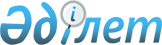 О внесении изменений в постановление акимата Северо-Казахстанской области 
от 12 июля 2013 года № 241 "Об установлении видов субсидируемых удобрений 
и гербицидов и норм субсидий на 1 тонну (литр, килограмм) удобрений, реализованных производителями, на 1 тонну (литр, килограмм) удобрений, приобретенных у поставщика удобрений и (или) у иностранных производителей 
удобрений, на 1 килограмм (литр) гербицидов, приобретенных у поставщиков гербицидов на 2013 год"Постановление акимата Северо-Казахстанской области от 13 ноября 2013 года N 368. Зарегистрировано Департаментом юстиции Северо-Казахстанской области 25 ноября 2013 года N 2407

      В соответствии со статьей 21 Закона Республики Казахстан от 24 марта 1998 года «О нормативных правовых актах», акимат Северо-Казахстанской области ПОСТАНОВЛЯЕТ:

      1. Внести в постановление акимата Северо-Казахстанской области от 12 июля 2013 года № 241 «Об установлении видов субсидируемых удобрений и гербицидов и норм субсидий на 1 тонну (литр, килограмм) удобрений, реализованных производителями, на 1 тонну (литр, килограмм) удобрений, приобретенных у поставщика удобрений и (или) у иностранных производителей удобрений, на 1 килограмм (литр) гербицидов, приобретенных у поставщиков гербицидов на 2013 год» (зарегистрировано в Реестре государственной регистрации нормативных правовых актов под № 2344, опубликовано 20 июня 2013 года в газете «Северный Казахстан») следующие изменения:

      приложение 1 к указанному постановлению изложить в новой редакции согласно приложению 1 к настоящему постановлению;

      приложение 4 к указанному постановлению изложить в новой редакции согласно приложению 2 к настоящему постановлению.



      2. Контроль за исполнением настоящего постановления возложить на курирующего заместителя акима области.



      3. Настоящее постановление вводится в действие по истечении десяти календарных дней после дня его первого официального опубликования.      Аким Северо-Казахстанской области            С. Ескендиров      «СОГЛАСОВАНО»      Министр сельского хозяйства

      Республики Казахстан                         А. Мамытбеков 

      Приложение 1

      к постановлению акимата

      Северо-Казахстанской области

      от 13 ноября 2013 года № 368Приложение 1

      к постановлению акимата      Северо-Казахстанской области

      от 12 июля 2013 года № 241 Виды субсидируемых удобрений и гербицидов на 2013 год

      Приложение 2

      к постановлению акимата

      Северо-Казахстанской области

      от 13 ноября 2013 года № 368Приложение 4

      к постановлению акимата

      Северо-Казахстанской области

      от 12 июля 2013 года № 241 Нормы субсидий на 1 килограмм (литр) гербицидов, приобретенных у поставщиков гербицидов на 2013 год
					© 2012. РГП на ПХВ «Институт законодательства и правовой информации Республики Казахстан» Министерства юстиции Республики Казахстан
				№ п/пСубсидируемые виды удобрений1Аммофос (N - 10%: P2О5 - 46%)2Суперфосфат простой (P2О5 - 19%)3Сульфоаммофос (N - 18%: P2О5 - 18%: S - 17%)4Аммиачная селитра (N - 34,4%)5Фосфоритная мука (P2О5 - 17%)6Калий хлористый (К2О - 42%; KCL - 65%)7Калий сернокислый (сульфат калия) (К2О - 53%)8Суперфосфат марки «В» (P2О5 - 15%)9Микроудобрение «МЭРС» марки «Б»10Биоудобрение «Биобарс» (макроэлементы: N - 10%; Р2О5 - 3,3%, К2О -10%; СаО - 0,3%; Fe2O3 - 0,3%), (микроэлементы: Zn; Mn; Cu; Co; B; Mo; I – общая доля 0,5%)11Сульфат аммония (N - 21%)12Суперфосфат обогащенный (P2О5 - 21,5%, К2О - 1,3%, Fe2O3 - 1,1%, MgO - 1,8%)13Азотно-фосфорно-калийные минеральные удобрения (NPK 16:16:16) 14Карбамид (N - 46,3%) (Узбекистан)15КАС (жидкое удобрение N – 27 - 33%) (Узбекистан)16АФУ (азотно-фосфорное N - 28%: P2О5 - 1%) (Узбекистан)17Супрефос (N - 12%: P2О5 - 24%) (Са: Мg: S) (Узбекистан)18Сульфат аммония (N-21%) (Узбекистан)19Нитроаммофоска (N - 15%: P2О5 - 15%: К2О - 15%) (Россия)20Аммофос (N - 12%: P2О5 - 52%) (Россия)21Аммофос (N - 10%: P2О5 - 46%) (Узбекистан)22Аммиачная селитра (N - 34,4%) (Узбекистан)23Монокалия фосфат (К2О - 34% Р2О5 - 52%) (Китай)24Смесь микроэлементов в хелатной форме ЕДТА (Mn - 5.04%, Fe-5.06%, Zn - 2.49%, Cu - 0.29%, B - 0.66%, Mo - 0.03%) (Китай)25Водорастворимые NPK удобрение с микроэлементами «Нутривант Плюс» (N - 6%; P2О5 - 23%; К2О - 35%; MgO - 0,1; Mn-0.2%; Fe-0.002%; Zn -0,2%; Cu - 0.05%; B - 0.2%; Mo - 0.1%) (Израиль)26Смесь микроэлементов в хелатной форме ЕДТА «Микрокат Старт» (N -4%; P2О5 - 6%; К2О - 2%; Mn - 0.2%; Fe - 0.4%; Zn - 0,2%; Cu -0.05%; B -0.2%; Mo - 0.1%; Свободные аминокислоты - 4%; Полисахариды - 10%) (Испания)Субсидируемые виды гербицидов1АРАМО, 4,5% концентрат эмульсии (тепралоксидим, 45 г/л) БАСФ СЕ, (Германия)2Сальса, смачивающийся порошок (этаметсульфурон-метил, 750 г/кг) (Дюпон Интернэшнл Оперейшнз Сарл, (Швейцария)3Рестрикт (Стардом), водно-диспергируемые гранулы (тифенсульфурон-метил, 545 г/кг + метсульфурон-метила, 164 г/кг) (Дюпон Интернэшнл Оперейшнз Сарл, (Швейцария)4Грейн, концентрат эмульсии (эфир 2,4 Д кислоты 720 г/л) (Шаньдунь Чшунши Пестициды Ко, ЛТД, Китай), (Шанхай МИО Кемикал Ко, ЛТД, Китай)5Пират, водный раствор (имазетамир 100 г/л) (Цзянсу Агрокем Лаборатори Ко, ЛТД, (Китай)6Карбузин, 70% смачивающийся порошок (метрибузин, 700 г/кг) (Цзянсу Агрокем Лаборатори Ко, ЛТД, Китай)7Трел 300, водный раствор (клопиралид, 300 г/л) (Шанхай МИО Кемикал Ко, ЛТД, Китай)8Фенокс Супер концентрат эмульсии (Фенаксопроп – п - Этил 100 г/л + антидот 27 г/л) (Шанхай МИО Кемикал Ко, ЛТД, Китай)9Фараон Форте, водный раствор (глифосат 450 г/л) (Шанхай МИО Кемикал Ко, ЛТД, Китай)10Галокс супер 108, концентрат эмульсии (галаксифоп – р - метил, 108 г/л) (Шанхай МИО Кемикал Ко, ЛТД, Китай)11Метал Плюс 960, концентрат эмульсии (с-метолахлор, 960 г/л) (Шанхай МИО Кемикал Ко, ЛТД, Китай)12ДЕЗОРМОН, 72% водный концентрат (диметиламинная соль 2.4 - Д), (Нуфарм, Австрия)13Эстет 905, концентрат эмульсии (2,4 кислота в виде 2 - этилгексилового эфира, 905 г/л) (Нуфарм, Австрия)142М-4Х 750, 75% воднорастворимый концентрат (диметиламинная соль МСРА) (Нуфарм, Австрия)15МЕЦЦО, 60% водно - диспергируемые гранулы (метсульфурон - метил, 600 г/кг) (Нуфарм, Австрия)16ГРАНСТАР, 75% сухая текучая суспензия (трибенурон - метил, 750 г/кг), (Дюпон де Немур Интернэшнл С.А, Швейцария)17ЭЛЛАЙ ЛАЙТ, водно - диспергируемые гранулы (метсульфурон - метил, 391 г/кг + трибенурон - метил, 261 г/кг) (Дюпон де Немур Интернэшнл С.А, Швейцария)18ЛАНЦЕЛОТ 450, водно - диспергируемые гранулы (аминопиралид, 300 г/кг + флорасулам, 150 г/кг) (Дау АгроСаенсес, США)19Ланс, водный раствор (аминопиралид, 240 г/л) (Дау АгроСаенсес, США)20ДИАНАТ, 48% водный раствор (дикамба, 480 г/л) (БАСФ СЕ, Германия)21ГЕЗАГАРД 500, суспензионный концентрат (прометрин, 500 г/л) (Сингента, Швейцария)22ЗЕНКОР Ультра, 600 концентрат суспензии (метрибузин, 600 г/л) (Байер КропСайенс АГ, Германия)23Майстер Пауэр, масляная дисперсия (форамсульфурон 31,5 г/л + йодосульфурон – метил - натрия, 1,0 г/л + тиенкарбазон - метил, 10 г/л + ципросульфид (антидот), 15 г/л) (Байер КропСайенс АГ, Германия)24ТИТУС, 25% сухая текучая суспензия (римсульфурон, 250 г/кг) (Дюпон де Немур Интернэшнл С.А, Швейцария)25Хармони, 75% сухая текучая суспензия (тиаметурон - метил, 750 г/кг) (Дюпон де Немур Интернэшнл С.А, Швейцария)26Дуал Голд 960, концентрат эмульсии (С - метахлор, 960 г/л) (Сингента Швейцария)27Стратего, водно - диспергируемые гранулы (клопиралид, 750 г/кг) (Юнайтед Агри - Кемикал Компании ГмбХ, Швейцария)28Нопасаран, 40% концентрат суспензии (метазахлор 375 г/л имазамокс 25 г/л) (БАСФ СЕ, Германия)29ФОКСТРОТ Экстра, 13,5% концентрат эмульсии (феноксапроп – п -этил, 90 г/л + клодинафоп-пропаргил, 45 г/л + клохвинтоцет - мексил (антидот), 34,5 г/л) (Кеминова А/С, Дания)30ПУМА - СУПЕР, 7,5% эмульсия масляно - водная (феноксапроп – п -этил, 69 г/л + мефенпир - диэтил (антидот), 75 г/л) (Байер ропСайенс)31ПАНТЕРА, 4% концентрат эмульсии (хизалофоп - п - тефурил, 40 г/л) (Кромптон, США)32ФУРОРЕ Ультра, 11% эмульсия масляно - водная, (феноксапроп – п -этил, 110 г/л) (Байер КропСайенс АГ, Германия)33ДОМИНАТОР МЕГА, водный раствор (глифосат, 480 г/л) (Дау АгроСаенсес, США)34Хит, водный раствор (глифосат, 540 г/л) (Синтезия Кеми ГмбХ, Германия)35Д – Армон - Эфир 72%, концентрат эмульсии (2 - этилгексиловый эфир 2,4 – Д кислоты) (Ипрохем Ко, ЛТД, Китай, ДВА Агро ГмбХ, Германия)36Монитор, водно-диспергируемые гранулы (метсульфурон - метил, 600 кг/г) (Синтезия Кеми ГмбХ, Германия)37Спайдер, концентрат эмульсии (клетодим, 240 г/л) (Юнайтед Агри -Кемикал Компании ГмбХ, Швейцария)38КАНОНИР ДУО, сухая текучая суспензия (тифенсульфурон - метил 680 г/кг + метсульфурон - метил 70 г/кг, (Синтезия Кеми ГмбХ, Германия)39Мерит 45, масляная дисперсия (пироксулам 45 г/л + клоквинтоцет -мексил (антидот), 90 г/л) (Дау АгроСаенсес, США)40ПУМА-СУПЕР 100, 10% концентрат эмульсии (феноксапроп – п -этил, 100 г/л + мефенпир – ди - этил, (антидот), 27 г/л) (Байер КропСайенс)41ЭСТЕРОН, концентрат эмульсии (2,4 - Д кислоты в виде 2 -этилгексиловый эфира, 850 г/л) (Дау АгроСаенсес, США)42СЕКАТОР ТУРБО, масляная дисперсия (иодосульфурон – метил -натрия, 25 г/л + амидосульфурон, 100 г/л + мефен – пир - диэтил, (антидот) 250 г/кг) (Байер КропСайенс)43АРБАЛЕТ, 60% смачивающийся порошок (метсульфурон - метил, 600 г/кг) (Лейтон Агрио ЛТД, Венгрия)44ЭСТЕР, 85% концентрат эмульсии (2,4 - Д кислоты в виде 2 -этилгексиловый эфира, 850 г/л) (Лейтон Агрио ЛТД, Венгрия)45ДИКАМИН Д, 72% водный раствор (2,4-Д аминная соль) (Лейтон Агрио ЛТД, Венгрия)46ТРИУМФ, 48% водный раствор (глифосат, 360 г/л) (Лейтон Агрио Лтд, Венгрия)47Самурай водный раствор (клопиралид, 300 г/л) (Лейтон Агрио ЛТД, Китай, Лейтон Агрио ЛТД, Венгрия)48Балерина, суспензионная эмульсия (410 г/л сложный эфир + 7,4 г/л флорсулам) (ОАО Химпром Россия, ЗАО фирма Авсгуст Россия, Дау АгроСаенсес С.Р.Л, Италия)49БИЦЕПС ГАРАНТ, концентрат эмульсии (этофумезат, 110 г/л + десмедифам, 70 г/л + фенмедифам, 90 г/л, (Юнайтед Фосфорус Лимитед, Великобритания, ЗАО Фирма Август, Россия)50ГЕРБИТОКС, воднорастворимый концентрат (500 г/л МЦПА кислоты в виде диметиламинной, калиевой и натриевой солей, (Химическое предприятие Органика-Сажина, Польша, ЗАО Фирма Август, Россия)51ГОРГОН, воднорастворимый концентрат (350 г/л, МЦПА кислоты + 150 г/л пиклорама) (Лиер Кемикал Индастри Компании Лимитед, Китай, Аксима «Агрикалче 2000», ЗАО Фирма Август, Россия)52ДЕМЕТРА, концентрат эмульсии (флуроксипир, 350 г/л), (ЗАО Фирма Август, Россия)53Зерномакс, концентрат эмульсии (500 г/л кислоты 2,4 - Д в виде 2–этил-гексилового эфира), (Рокита Агро СА, Польша, ЗАО Фирма Август, Россия)54Корсар, воднорастворимый концентрат (480 г/л бентазон), (Цзянсу Институт оф Экомонес Ко, ЛТД, Китай, ЗАО Фирма Август, Россия)55Лазурит Супер, концентрат наноэмульсии (270 л/га метрибузин), (ЗАО Фирма Август, Россия)56Ластик 100, эмульсия масляно-водная (100 г/л феноксапроп–п–этил + 20г/л антидот), (Цзянсу Институт оф Экомонес Ко, Лтд, Китай) ЗАО Фирма Август, Россия)57Ластик топ, микрокапсулированная эмульсия (АВГ-0162) (феноксапроп–п-этил, 90 г/л + клодинафоп-пропаргил, 60 г/л + клоквинтосет-мексил, 40 г/л, (Цзянсу Институт оф Экомонес Ко, ЛТД, Китай) ЗАО Фирма Август, Россия)58МАГНУМ, водно-диспергируемые гранулы (метсульфурон - метил, 600 г/кг), (Цзянсу Институт оф Экомонес Ко, ЛТД, Китай, ЗАО Фирма Август, Россия)59МИУРА, концентрат эмульсии (хизалофоп-п-этил, 125 г/л), (Цзянсу Институт оф Экомонес Ко, ЛТД, Китай, ЗАО Фирма Август, Россия)60Торнадо 500, водный раствор (500 г/л глифосата кислоты), (Цзянсу Институт оф Экомонес Ко, ЛТД, Китай, ЗАО Фирма Август, Россия)61ФАБИАН, водно-диспергируемые гранулы (имазетапир, 450 г/кг + хлоримурон-этил, 150 г/кг, (Цзянсу Институт оф Экомонес Ко, ЛТД, Китай, ЗАО Фирма Август, Россия)62Валсаглиф, водный раствор (глифосат 360 г/л), (Зейянг Инфанда Биокемикал Ко, ЛТД, Китай, Стоктон Кемикал Корпорейшн, США)63Валсамин, 72% водный раствор (2,4 - Д диметиламинная соль 720 г/л), (Шангжоу Винтафоне Кемикал Ко, ЛТД, Китай, Стоктон Кемикал Корпорейшн, США)64СОПИК 080, концентрат эмульсии (клодинафоп-пропаргил, 80 г/л + клоквинтоцетмексил (антидот), 20 г/л), (Тагрос Индия)65ЗИНГЕР, смачивающийся порошок (метсульфурон-метил, 600 г/кг), (Стоктон Кемикал Корпорейшн, США, ЗАО Щелково Агрохим, Россия)66ОВСЮГЕН Супер, концентрат эмульсии (феноксапроп–п-этил, 140 г/л + (антидот), 47 г/л, (Стрэнд Групп Холдингс ЛТД, ЮАР, Жеянг Шенгхуа Биок Кемикал Ко, ЛТД, Китай, ЗАО Щелково Агрохим, Россия)67Зонтран, концентрат коллоидного раствора (250 г/л метрибузина), (Стрэнд Групп Холдингс ЛТД, ЮАР, ЗАО Щелково Агрохим, Россия)68Хилер, микрокапсулированная эмульсия (40 г/л хизалофоп–п-тефурила), (Шанхай Сайфхем Интернешнл Трейд Ко, ЛТД, Китай, ЗАО Щелково Агрохим, Россия)69Бетарен Супер МД, микрокапсулированная эмульсия (126 г/л этофумезата + 63 г/л фенмедифама + 21 г/л десмидифама), (Шанхай МИО Кемикал Ко, ЛТД, Китай, ЗАО Щелково Агрохим, Россия)70Форвард, микрокапсулированная эмульсия (60 г/л хизалофоп–п-этил), (Шанхай Сайфхем Итернешнл Трейд Ко, ЛТД, Китай, ЗАО Щелково Агрохим, Россия)71Лорнет, водный раствор (300 г/л клопиралида), (Лиер кемикал Индастри Ко, ЛТД, Китай, ЗАО Щелково Агрохим, Россия)72Кассиус, воднорастворимый порошок (римсульфурон, 250 г/кг, (Стрэнд групп Холдингс Лтд, ЮАР, ЗАО Щелково Агрохим, Россия)73ЭЛАНТ, концентрат эмульсии (2 - этилгексиловый эфир 2,4 - Д кислоты, 564 г/л), (Чайна коммуникейшн Импорт Эспорт Корпорейшн Китай, ООО Сибагрохим, Россия)74Метурон, водно-диспергируемые гранулы, метсульфурон-метил, (600 г/кг), (Чайна коммуникейшн Импорт Эспорт Корпорейшн Китай, ООО Сибагрохим, Россия)75Сталкер, водно-диспергируемые гранулы (2007 г – артстар, в.д.г.) (трибенурон-метил, 750 г/кг), (ООО Сибагрохим, РФ)76Эламет, заводская бинарная упаковка (2,4 - Д кислоты сложный 2 - этилгексиловый эфир, (564 г/л) + метсульфурон-метил, 600 г/кг), (Чайна коммуникейшн Импорт Эспорт Корпорейшн Китай, ООО Сибагрохим, Россия)77ЭЛАНТ ПРЕМИУМ, концентрат эмульсии (2 - этилгексиловый эфир 2,4 - Д кислоты, 420 г/л + 2- этилгексиловый эфир дикамбы кислоты, 60 г/л, (Чайна коммуникейшн Импорт Эспорт Корпорейшн Китай, ООО Сибагрохим, Россия)78БИАТЛОН, заводская бинарная упаковка (2 - этилгексиловый эфир 2,4-Д кислоты, 564 г/л + триасульфурон, 750 г/кг, (Коммуникейшен Импорт Экспорт Корпорейшн, Китай, ООО Сибагрохим, Россия)79Грассер, эмульсия масляно-водная феноксапроп–п-этил (69г/л + нафталевый ангидрид (антидот 125 г/л), (ООО Сибагрохим, Россия)80РАП, водный раствор, изопропиламинная соль глифосата кислоты, (360 г/л), (Чайна коммуникейшн Импорт Эспорт Корпорейшн Китай, ООО Сибагрохим, Россия)81Эльф, концентрат эмульсии 2 - этилгексиловый эфир клопиралида, (500 г/л), (Чайна коммуникейшн Импорт Эспорт Корпорейшн Китай, ООО Сибагрохим, Россия)82Гурон, концентрат эмульсии (галоксифоп–р-метил, 104 г/л), (ООО «Форвард», Россия)83Ромул, водно-диспергируемые гранулы (римсульфурон, 250 г/кг), (ООО «Форвард», Россия)84Метамил МЦ, смачивающийся порошок (манкоцеб, 640 г/кг + металаксил, 80 г/кг), (ЗАО Щелково Агрохим, Россия)85Тачдаун 500, водный раствор (глифосат, 500 г/л (калийная соль, (Сингента Кроп Протекшн АГ, Швейцария)86УРАГАН ФОРТЕ 500, смачивающийся порошок (глифосат калийная соль, 500 г/л), (Сингента, Швейцария)87Банвел 480, водный раствор (дикамба, 480 г/л), (Сингента, Швейцария)88Линтур 70, водно-диспергируемые гранулы (дикамба, 659 г/кг + триасульфурон, 41 г/л), (Сингента, Швейцария)89Видмастер 480, водный раствор (дикамба, 124 г/л + 2.4 - Д, 357 г/л), (Сингента Кроп Протекшн АГ, Швейцария)90ДИАЛЕН-СУПЕР 480, водный раствор (124 г/л дикамба + 356 г/л 2.4 - Д), (Сингента Кроп Протекшн АГ, Швейцария)91СТАРАНЕ Премиум 330, концентрат эмульсии (флуроксипир, 333 г/л), (Дау АгроСаенсес, США)92Горизон 080, концентрат эмульсии (клодинафоп – пропаргил, 80 г/л + клоксинтоцет-мексил, 20 г/л), (Сингента Кроп Протекшн АГ, Швейцария)93ТОПИК 080, концентрат эмульсии (клодинафоп-пропаргил, 80 г/л + антидот, 20 г/л), (Сингента, Швейцария)94ТОПИК Супер 240, концентрат эмульсии (клодинафоп-пропаргил, 240 г/л + 60 г/л клоквинтоцетмексил, (Сингента Кроп Протекшн АГ, Швейцария)95Аксиал 045, концентрат эмульсии (пиноксаден, 45 г/л), (Сингента, Швейцария)96Зеллек Супер, концентрат эмульсии (галоксифоп–р-метил, 108 г/л) (Дау АгроСаенсес, США)97ФЮЗИЛАД ФОРТЕ 150, концентрат эмульсии (флуазифоп–п-бутил, 150 г/л), (Сингента, Швейцария)98Лонтрелл Гранд 75, концентрат эмульсии (клопиралид, 750 г/кг), (Дау АгроСаенсес, США)99ГОАЛ 2Е, концентрат эмульсии (оксифлуорфен, 240 г/л), (Дау АгроСаенсес, США)100ТРОФИ, концентрат эмульсии (ацетохлор, 900 г/л), (Дау АгроСаенсес, США)101Боксер 800 концентрат эмульсии (просульфокарб 800 г/л), (Сингента Кроп Протекшн АГ, Швейцария)1022,4 - Д ЭКСТРА, 72% водный раствор (диметиламинная соль 2,4 - Д) (Вилловод ЛТД, Китай, Вилловод ЛТД, Германия)103Ирбис 10%, концентрат эмульсии (феноксапроп–п-этил, 100 г/л + фенклоразол-этил (антидот), 21 г/л), (Вилловод ЛТД, Китай, Вилловод ЛТД, Германия)104Леопард, водно-диспергируемые гранулы, (метсульфурон-метил 600 г/кг), (Цзянсу Агрокем лаборатории Ко, ЛТД, Китай)105ИГЛ, 10%, концентрат эмульсии (феноксапроп-п-этил, 100 г/л + клоквинтоцет-мексил (антидот), 27 г/л), (Лейтон Агрио ЛТД, Венгрия)106ЛИБЕРТИ, 8% концентрат эмульсии (клодинафоп-пропаргил, 80 г/л + клоквинтоцет-мек-сил (антидот), 20 г/л), (Лейтон Агрио ЛТД, Венгрия)107ТРИУМФ МАКС, водный раствор (глифосат, 540 г/л), (Лейтон Агрио ЛТД, Китай, Лейтон Агрио ЛТД, Венгрия)108РАУНДАП ЭКСТРА, 54% водный раствор (глифосат, 540 г/л) (Монсанто, США)109ПРАЙМЕР, водно - диспергируемые гранулы (метсульфурон-метил, 600 г/кг), (Юнайтед Агри - Кемикал Компании ГмбХ, Швейцария)110ПРАЙМЕР ДУО, водно-диспергируемые гранулы метсульфурон-метил, 70 г/кг + тифенсульфурон - метил, 680 г/кг), (Юнайтед Агри -Кемикал Компании ГмбХ, Швейцария)111ЛАРЕН, 60% смачивающийся порошок (метсульфурон - метил, 600 г/кг), (Дюпон Итернэшнл Оперейшнз Сарл, Швейцария)112ЛАРЕН ПРО, водно - диспергируемые гранулы (метсульфурон -метил, 600 г/кг), (Дюпон Интернэшнл Оперейшнз Сарл, Швейцария)113САРАЦИН, эмульсия масляно - водная (феноксапроп–п–этил 140 г/л + клодинафоп-прапаргил 90 г/л + клоквинтоцет - мексил 72 г/л, (Синтезия Кеми ГмбХ, Германия)114Авецид супер,12% концентрат эмульсии. (феноксапроп–п–этил, 120 г/л + фенклоразол - этил (антидот), 60г/л НАБ, (Интернешнл Агро - Кемикалс Ко, ЛТД, Китай, ТОО Агрохимия, Казахстан)115Диамин, 72% водный раствор (диметиламинная соль 2,4 – Д), (Шандонг Рейнбоу Кемикал Ко, ЛТД, Китай, ТОО Агрохимия, Казахстан)116Буран, 36% водный раствор (глифосат, 360 г/л), (Шандонг Рейнбоу Кемикал Ко, ЛТД, Китай, ТОО Агрохимия, Казахстан)117Гроза, 60% концентрат эмульсии (2,4 Д эфир), (Чина Кроп Кэмикал Протекшин Компании Лимитед, Китай, ТОО «Агрохимия» Казахстан) 118Барс супер, 10% концентрат эмульсии (феноксапроп–п-этил, 100 г/л + мефенпир - диэтил (антидот), 27г/л), (Байер КропСайенс АГ)119Дезормон эфир, 72% концентрат эмульсии (2 - этилгексиловый эфир 2,4 дихлорфеноксиуксусной кислоты), (Нуфарм, Австрии)120Клиник, 36% водный раствор (глифосат, 360 г/л, (Нуфарм, Австрия)121Фенизан, водный раствор (дикамба - 360 г/л + хлорсульфурон - 22,2 г/л) (Стрэнд Групп Холдинг ЛТД, ЮАР, ЗАО Щелково Агрохим, Россия)122Зенит концентрат коллоидного раствора (2 - этилгексиловый эфир 2,4 - Д кислоты, 950г/л), (Циндао ЦзиЯ Интернешнл Трейд Компани, ЛТД, Китай, ЗАО Щелково Агрохим, Россия)123Овсюген Экстра концентрат эмульсии (феноксапроп–п-этил, 140 г/л + (антидот), 35 г/л, (Стрэнд Групп Холдингс ЛТД, ЮАР, ЗАО Щелково Агрохим, Россия)124Спрут Экстра водный раствор (глифосат, 540 г/л), (Жэйянг Шенгхуа Биок Кемикал ЛТД, Китай, ЗАО Щелково Агрохим, Россия)125Рысь Супер 10% концентрат эмульсии (феноксапроп–п-этил, 100 г/л + фенклоразол-п-этил (антидот), 50 г/л, (Джезянг Хисун Кемикал Ко, ЛТД, Китай, Моер Кемсайенс Ко, ЛТД, Китай)126Баргузин, 70% водно-диспергируемые гранулы (метрибузин, 700 г/л), (Дзиянгсу Сэвенконтинент Грин Кемикао Ко, ЛТД, Китай, Моер Кемсайенс Ко, Китай)127Вулкан 60% водно - диспергируемые гранулы (метсульфурон-метил 600 г/кг), (Дзиянгсу Тиенжонг Груп Ко, ЛТД, Китай, Моер Кемсайенс Ко, Китай)128Жойкын Дара 75% водно-диспергируемые гранулы (глифосат 747 г/кг), (Шангдонг Чияучанг Кемикал Ко, ЛТД, Китай, Моер Кемсайенс Ко, Китай)129Жойкын водный раствор (глифосат 360 г/л), (Цянгсу Янгнон Кемикал Ко, ЛТД, Китай, Моер Кемсайенс Ко, ЛТД, Китай)130Эскадрон 70, концентрат эмульсии (2,4-Д кислота в виде, 2 - этилгексилового эфира, 850 г/л), (Цянгжоу Уинтафон Кемикал Ко, ЛТД, Китай, Моер Кемсайенс Ко, Китай)131Питон гранд, водно-диспергируемые гранулы (клопиралид, 750 г/кг), (Анхуи Фенгле Агрокемикал Ко, ЛТД, Китай, Моер Кемсайенс Ко, Китай)132Чероки, 75% водно-диспергируемые гранулы (тифенсульфурон-метил, 750 г/кг), (Анхуи Фенгле Агрокемиал Ко, ЛТД, Китай, Моер Кемсайенс Ко, Китай)133Рамон Супер, концентрат эмульсии (галоксифоп–р-метил, 104 г/л) (Анхуи Фенгле Агрокемикал Ко, ЛТД, Китай, Моер Кемсайенс Ко, Китай)134Тапир, 10% водный концентрат (имазетапир, 100 г/л), (Шандонг Синда Кемикал Ко, ЛТД, Китай, Моер Кемсайенс Ко, ЛТД, Китай)135Робусто, концентрат эмульсии (2 - этилгексиловый эфир 2,4 - Д кислоты, 850 г/л), (Юнайтед Агри - Кемикал Компани ГмбХ, Швейцария)136Кугар Форте, концентрат эмульсии (феноксапроп–п-этил, 140 г/л + клоквиртоцет - мексил, 40 г/л), (Юнайтед Агри - Кемикал Компани ГмбХ, Швейцария) 137Напалм, водный раствор (глифосат 540 г/л) Юнайтед Агри - Кемикал Компани ГмбХ, Швейцария) Юнайтед Агри-Кемикал Компани ГмбХ, Швейцария138Глифосат, 48% водный раствор (глифосат, 360 г/л), (Вилловоод ЛТД, Китай, Вилловоод ЛТД, Германия)139Беллисимо эмульсия масляно-водная (феноксапроп – п - этил, 140 г/л+клоквинтоцетмексил, 50г/л), (Синтезия Кеми ГмбХ, Германия) 140Родар, 60% смачивающийся порошок (метсульфурон - метил, 600 г/кг), (Чина Кроп Кэмикал Протекшин Компани Лимитед, Китай, ТОО Агрохимия, Казахстан)141РЕСПЕКТ, водно - диспергируемые гранулы (трибенурон - метил, 750 г/кг, (Юнайтед Агри - Кемикал Компани ГмбХ, Швейцария) 142ПИВОТ, 10% водный концентрат (имазетапир, 100 г/л) БАСФ (Агрокемикал Продактс Б.В, Голландия)143КУГАР, концентрат эмульсии (феноксапроп–п-этил, 140 г/л + клодинафоп-пропаргил, 90 г/л + клоквинтоцет-мексил, 60 г/л,) Юнайтед Агри - Кемикал Компани ГмбХ, Швейцария)144МЕГА СТАР, 60% смачивающийся порошок (метсульфурон-метил, 600 г/кг, (Вилловоод ЛТД, Китай Вилловоод ЛТД, Германия)145ВИХРЬ, водный раствор (глифосат, 360 г/л, (Гранд Харвест Интернациональ Деволопмент Лимитед, Китай, ООО Резерв, Россия)146ГЕПАРД, концентрат эмульсии (феноксапроп–п-этил, 100 г/л + фенклоразол-этил (антидот), 27 г/л, (Гранд Харвест нтернациональ Деволопмент Лимитед, Китай, ООО Резерв, Россия)147ЭФИРАМ, концентрат эмульсии (2,4 - Д кислоты в виде малолетучих эфиров, 500 г/л, (Гранд Харвест Интернациональ Деволопмент Лимитед, Китай, ООО Резерв, Россия)148ЛАЗЕР 60, смачивающийся порошок (метсульфурон-метил, 600 г/кг, ( Гранд Харвест Интернациональ Деволопмент Лимитед, Китай, ООО Резерв, Россия)149ФЕНОКСАМ, концентрат эмульсии (феноксапроп–п-этил, 90 г/л, (Лейтон Агрио ЛТД, Китай, Лейтон Агрио ЛТД, Венгрия)150ФЕНОВА ЭКСТРА, 11% водная эмульсия (феноксапроп–п-этил, 110 г/л) (Кеминова А.С, Дания)151ГАРДИАН, концентрат эмульсии (хизалофоп-п-тефурил, 40 г/л, (Юнайтед Агри-Кемикал Компани ГмбХ, Швейцария, Юнайтед Агри-Кемикал Компани ГмбХ, Швейцария)152СТОМП, 33% концентрат эмульсии (пендиметалин, 330 г/л) (БАСФ Агро Б.В, Швейцария)153Диамин,72% водный раствор (диметиламинная соль 2,4 –Д), (Казахстан)154Авецид супер, 12% концентрат эмульсии (феноксапроп – п - этил, 120 г/л + фенклоразол-этил (антидот), 60 г/л (Казахстан)155Глифосат, 48% водный раствор (глифосат, 360 г/л) (Казахстан)156Буран, 36% водный раствор (глифосат, 360 г/л), (Казахстан)157Барс супер, 10% концентрат эмульсии (феноксапроп–п-этил, 100 г/л + мефенпир-диэтил (антидот), 27 г/л), (Казахстан)158Клиник, 36% водный раствор (глифосат, 360 г/л), (Казахстан)159Дезормон эфир, 72% концентрат эмульсии (2 - этилгексиловый эфир 2,4 дихлорфеноксиуксусной кислоты), (Казахстан)160Диален – Супер 480, водный раствор (диметиламинные соли 2,4 - Д, 357 г/л + дикамбы, 124 г/л), (Казахстан)161Топик 080, концентрат эмульсии (клодинафоп - пропаргил, 80 г/л + антидот, 20 г/л), (Казахстан)162Ураган Форте 500, водный раствор (глифосат, 500 г/л), (Казахстан)163Фенизан, водный раствор (дикамба кислоты, 360 г/л хлорсульфурон кислоты, 22,2 г/л), (Казахстан)164Овсюген Экстра концентрат эмульсии (феноксапроп – п - этил, 140 г/л + фенклоразол-этил (антидот), 35 г/л, (Казахстан)165Эскадрон 70, концентрат эмульсии (2,4 - Д кислота в виде,2 - этилгексилового эфира, 850 г/л), (Казахстан)166Питон гранд, водно-диспергируемые гранулы (клопиралид, 750 г/кг), (Казахстан)167Чероки, 75% водно - диспергируемые гранулы (тифенсульфурон -метил, 750г/кг), (Казахстан)168Рамон Супер, концентрат эмульсии (галоксифоп–р-метил, 104 г/л), (Казахстан)169Спрут Экстра водный раствор (глифосат, 540 г/л), (Казахстан)170Жойкын водный раствор (глифосат 360 г/л), (Казахстан)171Жойкын Дара 75% водно-диспергируемые гранулы(глифосат 747 г/кг), (Казахстан)172Элант, концентрат эмульсии (2 - этилгексиловый эфир 2,4 - Д кислоты, 564 г/л), (Казахстан)173Рысь Супер 10% концентрат эмульсии (феноксапроп – п - этил, 100 г/л + фенклоразол-этил (антидот),50 г/л, (Казахстан)174Вулкан 60% водно-диспергируемые гранулы (метсульфурон-метил 600 г/кг), (Казахстан)175Рап водный раствор (глифосат 360 г/л), (Казахстан)176Напалм, водный раствор (глифосат 540 г/л), (Казахстан)177Элант Премиум концентрат эмульсии (2 – этиленгексиловый эфир 2,4 - Д кислоты, 420 г/л + 2 - этилгексиловый эфир дикамбы кислоты, 60г/л), (Казахстан)178Тапир, 10% водный концентрат (имазетапир, 100 г/л), (Казахстан)179Зенит концентрат коллоидного раствора (2 - этиленгексиловый эфир 2,4-Д кислоты, 950г/л), (Казахстан)180Баргузин, 70% водно - диспергируемые гранулы (метрибузин, 700 г/л), (Казахстан)181Кугар Форте концентрат эмульсии (феноксапроп–п-этил, 140 г/л + клоквинтоцет-мексил, 40 г/л), (Казахстан)182Раундап Экстра, 54% водный раствор (глифосат, 540 г/л), (Казахстан)183Робусто концентрат эмульсии (2 - этилгексиловый эфир 2,4 - Д кислоты, 850 г/л), (Казахстан)184Гроза, 60% концентрат эмульсии, (Казахстан)185Беллисимо эмульсия масляно-водная (феноксапроп–п-этил, 140 г/л), (Казахстан)186Родар, 60% смачивающийся порошок (метсульфурон-метил, 600 г/кг), (Казахстан)187АККУРАТ, водно-диспергируемые гранулы (метсульфурон-метил, 600 г/кг), Кеминова А/С, (Дания) 188ДИКОПУРТ ТОП, водный раствор (2,4-Д дихлорфенокси-уксусная кислота, 344 г/л + дикамба, 120 г/л) (Нуфарм, Австрия) 189ЕВРО-ЛАЙТИНГ, 4,8% водорастворимый концентрат (имазамокс, 33 г/л +имазапир, 15 г/л) БАСФ Агрокемикал Продактс Б.В., (Нидерланды)190ПУЛЬСАР, 4% водный раствор (имазамокс, 40 г/л) БАСФ Агрокемикал Продактс Б.В., (Нидерланды) 191ТОРНАДО, водный раствор (глифосат, 500 г/л Цзянсу Институт оф Экомонес Ко. ЛТД., Китай) ЗАО Фирма Август, (Россия)192ФОКСТРОТ ТУРБО, концентрат эмульсии (феноксапроп-п-этил, 120 г/л + клоквинтоцет-мексил (антидот), 23 г/л) Кеминова, (Дания)193Эверест, 70% водно – диспергируемые гранулы (флукарбазон+флутразалон) Ариста ЛайфСайенс САС, (США)194Аминопеликс, водный раствор (диметиламинная соль 2,4Д 772 г/л Мактешим Аган Поланд, Польша) Рокита Агро, (Польша)№ п/пСубсидируемые виды гербицидовЕдиница измере-

нияПроцент удешевле-

ния стоимости одной

единицы, доПроцент удешевле-

ния стоимости одной

единицы, доНорма-

тив субси-

дий на одну единицу тенгеГербициды иностранного производстваГербициды иностранного производстваГербициды иностранного производстваГербициды иностранного производстваГербициды иностранного производстваГербициды иностранного производства1АРАМО, 4,5% концентрат эмульсии (тепралоксидим, 45 г/л)литр3030855,02Сальса, смачивающийся порошок (этаметсульфурон - метил, 750 г/кг)килограмм303052 354,53Рестрикт (Стардом), водно - диспергируемые гранулы (тифенсульфурон - метил, 545 г/кг + метсульфурон - метила, 164 г/кг)килограмм303016 055,44Грейн, концентрат эмульсии (эфир 2,4 Д кислоты 720 г/л)литр3030362,45Пират, водный раствор (имазетамир 100 г/л)литр3030815,46Карбузин, 70% смачивающийся порошок (метрибузин, 700 г/кг)килограмм30301 223,17Трел 300, водный раствор (клопиралид, 300 г/л)литр30301 585,58Фенокс Супер концентрат эмульсии (Фенаксопроп – п - Этил 100 г/л + антидот 27 г/л)литр3030770,19Фараон Форте, водный раствор (глифосат 450 г/л)литр3030362,410Галокс супер 108, концентрат эмульсии (галаксифоп – Р - метил, 108 г/л)литр30301 132,511Метал Плюс 960, концентрат эмульсии (с - метолахлор, 960 г/л)литр30301 087,212ДЕЗОРМОН, 72% водный концентрат (диметиламинная соль 2.4 - Д)литр3030303,613Эстет 905, концентрат эмульсии (2,4 кислота в виде 2 -этилгексилового эфира, 905 г/л)литр3030450,0142М - 4Х 750, 75% воднорастворимый концентрат (диметиламинная соль МСРА)литр3030450,015МЕЦЦО, 60% водно -диспергируемые гранулы (метсульфурон - метил, 600 г/кг)килограмм30308 969,416ГРАНСТАР, 75% сухая текучая суспензия (трибенурон - метил,750 г/кг)килограмм303017 667,017ЭЛЛАЙ ЛАЙТ, водно - диспергируемые гранулы (метсульфурон - метил, 391 г/кг + трибенурон - метил, 261 г/кг)килограмм303017 893,518ЛАНЦЕЛОТ 450, водно - диспергируемые гранулы (аминопиралид, 300 г/кг + флорасулам, 150 г/кг)килограмм303013 576,219Ланс, водный раствор (аминопиралид, 240 г/л)литр30305 436,020ДИАНАТ, 48% водный раствор (дикамба, 480 г/л)литр3030810,621ГЕЗАГАРД 500, суспензионный концентрат (прометрин, 500 г/л)литр3030634,222ЗЕНКОР Ультра, 600 концентрат суспензии (метрибузин, 600 г/л)литр30302 931,023Майстер Пауэр, масляная дисперсия (форамсульфурон 31,5 г/л + йодосульфурон – метил -натрия, 1,0 г/л + тиенкарбазон-метил, 10 г/л + ципросульфид (антидот), 15 г/л)литр30302 310,324ТИТУС, 25% сухая текучая суспензия (римсульфурон, 250 г/кг)килограмм303034 894,525Хармони, 75% сухая текучая суспензия (тиаметурон - метил, 750 г/кг)килограмм303031 972,826Дуал Голд 960, концентрат эмульсии (С - метахлор, 960 г/л)литр30301 269,027Стратего, водно-диспергируемые гранулы (клопиралид, 750 г/кг)килограмм30306 300,028Нопасаран, 40% концентрат суспензии (метазахлор 375 г/л имазамокс 25 г/л)литр30302 400,029ФОКСТРОТ Экстра, 13,5% концентрат эмульсии (феноксапроп – п - этил, 90 г/л + клодинафоп - пропаргил, 45 г/л + клохвинтоцет - мексил (антидот), 34,5 г/л)литр30301 744,230ПУМА-СУПЕР, 7,5% эмульсия масляно-водная (феноксапроп – п - этил, 69 г/л + мефенпир - диэтил (антидот), 75 г/л)литр3030992,131ПАНТЕРА, 4% концентрат эмульсии (хизалофоп – п - тефурил, 40 г/л)литр30301 041,932ФУРОРЕ Ультра, 11% эмульсия масляно-водная, (феноксапроп – п - этил, 110 г/л)литр30301 209,633ДОМИНАТОР МЕГА, водный раствор (глифосат, 480 г/л)литр3030435,034Хит, водный раствор (глифосат, 540 г/л)литр3030390,035Д-Армон-Эфир 72%, концентрат эмульсии (2 - этилгексиловый эфир 2,4 – Д кислоты)литр3030390,036Монитор, водно-диспергируемые гранулы (метсульфурон - метил, 600 кг/г)килограмм30306 000,037Спайдер, концентрат эмульсии (клетодим, 240 г/л)литр30302 295,038КАНОНИР ДУО, сухая текучая суспензия (тифенсульфурон -метил 680 г/кг + метсульфурон -метил 70 г/кг)килограмм30309 768,039Мерит 45, масляная дисперсия (пироксулам 45 г/л + клоквинтоцет - мексил (антидот), 90 г/л)литр30301 740,040ПУМА - СУПЕР 100, 10% концентрат эмульсии (феноксапроп – п - этил, 100 г/л + мефенпир - ди - этил, (антидот), 27 г/л)литр30301 200,041ЭСТЕРОН, концентрат эмульсии (2,4 - Д кислоты в виде 2 - этилгексиловый эфира, 850 г/л)литр3030450,042СЕКАТОР ТУРБО, масляная дисперсия (иодосульфурон -метил-натрия, 25 г/л + амидосульфурон, 100 г/л + мефен – пир - диэтил, (антидот) 250 г/кг)килограмм30303 825,043АРБАЛЕТ, 60% смачивающийся порошок (метсульфурон - метил, 600 г/кг)килограмм30305 440,544ЭСТЕР, 85% концентрат эмульсии (2,4 - Д кислоты в виде 2 - этилгексиловый эфира, 850 г/л)литр3030385,545ДИКАМИН Д, 72% водный раствор (2,4 - Д аминная соль)литр3030278,746ТРИУМФ, 48% водный раствор (глифосат, 360 г/л)литр3030321,947Самурай водный раствор (клопиралид, 300 г/л)литр30301 813,548Балерина, суспензионная эмульсия (410 г/л сложный эфир+7,4 г/л флорсулам)литр3030906,049БИЦЕПС ГАРАНТ, концентрат эмульсии (этофумезат, 110 г/л + десмедифам, 70 г/л + фенмедифам, 90 г/л)литр30301 177,850ГЕРБИТОКС, воднорастворимый концентрат (500 г/л МЦПА кислоты в виде диметиламинной, калиевой и натриевой солей)литр3030407,751ГОРГОН, воднорастворимый концентрат (350 г/л, МЦПА кислоты + 150 г/л пиклорама)литр30301 087,252ДЕМЕТРА, концентрат эмульсии (флуроксипир, 350 г/л)литр30301 268,453Зерномакс, концентрат эмульсии (500 г/л кислоты 2,4 - Д в виде 2 –этил - гексилового эфира)литр3030453,054Корсар, воднорастворимый концентрат (480 г/л бентазон)литр3030724,855Лазурит Супер, концентрат наноэмульсии (270 л/га метрибузин)литр30301 630,856Ластик 100, эмульсия масляно-водная (100 г/л феноксапроп – п –этил + 20г/л антидот)литр3030951,357Ластик топ, микрокапсулированная эмульсия (АВГ-0162) (феноксапроп – п -этил, 90 г/л + клодинафоп - пропаргил, 60 г/л + клоквинтосет - мексил, 40 г/л)литр30302 265,058МАГНУМ, водно -диспергируемые гранулы (метсульфурон - метил, 600 г/кг)килограмм30308 154,059МИУРА, концентрат эмульсии (хизалофоп – п - этил, 125 г/ллитр30301 177,860Торнадо 500, водный раствор (500 г/л глифосата кислоты)литр3030453,061ФАБИАН, водно -диспергируемые гранулы (имазетапир, 450 г/кг + хлоримурон - этил, 150 г/кгкилограмм30309 060,062Валсаглиф, водный раствор (глифосат 360 г/л)литр3030270,063Валсамин, 72% водный раствор (2,4 - Д диметиламинная соль 720 г/л)литр3030256,564СОПИК 080, концентрат эмульсии (клодинафоп - пропаргил, 80 г/л + клоквинтоцетмексил (антидот), 20 г/л)литр3030900,065ЗИНГЕР, смачивающийся порошок (метсульфурон - метил, 600 г/кгкилограмм30307 500,066ОВСЮГЕН Супер, концентрат эмульсии (феноксапроп – п - этил, 140 г/л + (антидот), 47 г/ллитр30301 230,067Зонтран, концентрат коллоидного раствора (250 г/л метрибузина)литр30301 080,068Хилер, микрокапсулированная эмульсия (40 г/л хизалофоп – п -тефурила)литр3030684,069Бетарен Супер МД, микрокапсулированная эмульсия (126 г/л этофумезата + 63 г/л фенмедифама + 21 г/л десмидифама)литр30301 058,470Форвард, микрокапсулированная эмульсия (60 г/л хизалофоп – п -этил)литр3030690,071Лорнет, водный раствор (300 г/л клопиралида)литр30301 520,172Кассиус, воднорастворимый порошок (римсульфурон, 250 г/кг)килограмм303022 650,073ЭЛАНТ, концентрат эмульсии (2-этилгексиловый эфир 2,4 - Д кислоты, 564 г/ллитр3030382,574Метурон, водно - диспергируемые гранулы, метсульфурон - метил, (600 г/кг)килограмм30306 750,075Сталкер, водно-диспергируемые гранулы (2007 г – артстар, в.д.г.) (трибенурон - метил, 750 г/кг)килограмм30309 000,076Эламет, заводская бинарная упаковка (2,4 - Д кислоты сложный 2 - этилгексиловый эфир, (564 г/л) + метсульфурон - метил, 600 г/кг)литр3030450,077ЭЛАНТ ПРЕМИУМ, концентрат эмульсии (2 - этилгексиловый эфир 2,4 - Д кислоты, 420 г/л + 2- этилгексиловый эфир дикамбы кислоты, 60 г/ллитр3030495,078БИАТЛОН, заводская бинарная упаковка (2 - этилгексиловый эфир 2,4 - Д кислоты, 564 г/л + триасульфурон, 750 г/кглитр3030517,579Грассер, эмульсия масляно-водная феноксапроп-П-этил (69г/л + нафталевый ангидрид (антидот 125 г/л)литр3030742,580РАП, водный раствор, изопропиламинная соль глифосата кислоты, (360 г/л)литр3030330,081Эльф, концентрат эмульсии 2 -этилгексиловый эфир клопиралида, (500 г/л) литр30303 450,082Гурон, концентрат эмульсии (галоксифоп - р - метил, 104 г/л)литр30301 125,083Ромул, водно - диспергируемые гранулы (римсульфурон, 250 г/кг)килограмм303010 650,084Метамил МЦ, смачивающийся порошок (манкоцеб, 640 г/кг + металаксил, 80 г/кг)килограмм3030705,085Тачдаун 500, водный раствор (глифосат, 500 г/л (калийная соль)литр3030543,686УРАГАН ФОРТЕ 500, смачивающийся порошок (глифосат калийная соль, 500 г/л)литр3030471,087Банвел 480, водный раствор (дикамба, 480 г/л)литр30301 132,588Линтур 70, водно - диспергируемые гранулы (дикамба, 659 г/кг + триасульфурон, 41 г/л)килограмм30302 129,189Видмастер 480, водный раствор (дикамба, 124 г/л + 2.4 Д, 357 г/л)литр3030543,690ДИАЛЕН - СУПЕР 480, водный раствор (124 г/л дикамба + 356 г/л 2.4 - Д)литр3030543,691СТАРАНЕ Премиум 330, концентрат эмульсии (флуроксипир, 333 г/л)литр30301 540,292Горизон 080, концентрат эмульсии (клодинафоп –пропаргил, 80 г/л + клоксинтоцет-мексил, 20 г/л)литр30301 902,693ТОПИК 080, концентрат эмульсии (клодинафоп - пропаргил, 80 г/л + антидот, 20 г/л)литр30301425,094ТОПИК Супер 240, концентрат эмульсии (клодинафоп -пропаргил, 240 г/л + 60 г/л клоквинтоцетмексиллитр30305 662,595Аксиал 045, концентрат эмульсии (пиноксаден, 45 г/л)литр30301 313,796Зеллек Супер, концентрат эмульсии (галоксифоп – р - метил, 108 г/л)литр30301 721,497ФЮЗИЛАД ФОРТЕ 150, концентрат эмульсии (флуазифоп - п - бутил, 150 г/л)литр30301 268,498Лонтрелл Гранд 75, концентрат эмульсии (клопиралид, 750 г/кг)килограмм30307 248,099ГОАЛ 2 Е, концентрат эмульсии (оксифлуорфен, 240 г/л)литр30301 585,5100ТРОФИ, 90, концентрат эмульсии (ацетохлор, 900 г/л)литр3030724,8101Боксер 800 концентрат эмульсии (просульфокарб 800 г/л)литр30301 132,51022,4 - Д ЭКСТРА, 72% водный раствор (диметиламинная соль 2,4 - Д)литр3030276,3103Ирбис 10%, концентрат эмульсии (феноксапроп – п - этил, 100 г/л + фенклоразол - этил (антидот), 21 г/л)литр3030906,0104Леопард, водно - диспергируемые гранулы, (метсульфурон - метил 600 г/кг)килограмм30306 795,0105ИГЛ, 10%, концентрат эмульсии (феноксапроп – п - этил, 100 г/л + клоквинтоцет - мексил (антидот), 27 г/л)литр3030906,0106ЛИБЕРТИ, 8% концентрат эмульсии (клодинафоп-пропаргил, 80 г/л + клоквинтоцет – мек - сил (антидот), 20 г/л)литр30301 041,9107ТРИУМФ МАКС, водный раствор (глифосат, 540 г/л)литр3030430,2108РАУНДАП ЭКСТРА, 54% водный раствор (глифосат, 540 г/л)литр3030475,5109ПРАЙМЕР, водно -диспергируемые гранулы (метсульфурон - метил, 600 г/кг)килограмм30304 847,1110ПРАЙМЕР ДУО, водно -диспергируемые гранулы метсульфурон-метил, 70 г/кг + тифенсульфурон - метил, 680 г/кг)килограмм30308 154,0111ЛАРЕН, 60% смачивающийся порошок (метсульфурон - метил, 600 г/кг)килограмм303011 113,2112ЛАРЕН ПРО, водно -диспергируемые гранулы (метсульфурон - метил, 600 г/кг)килограмм30309 966,0113САРАЦИН, эмульсия масляно-водная (феноксапроп – п - этил 140 г/л + клодинафоп - прапаргил 90 г/л + клоквинтоцет - мексил 72 г/л)литр30301 585,5114Авецид супер,12% концентрат эмульсии, (феноксапроп – п - этил, 120 г/л + фенклоразол - этил (антидот), 60г/ллитр3030840115Диамин, 72% водный раствор (диметиламинная соль 2,4 – Д)литр3030240116Буран, 36% водный раствор (глифосат, 360 г/л)литр3030270117Гроза, 60% концентрат эмульсии (2,4 Д эфир)литр3030345118Барс супер, 10% концентрат эмульсии (феноксапроп – п - этил, 100 г/л + мефенпир - диэтил (антидот), 27г/л)литр3030840119Дезормон эфир, 72% концентрат эмульсии (2 - этилгексиловый эфир 2,4 дихлорфеноксиуксусной кислоты)литр3030348120Клиник, 36% водный раствор (глифосат, 360 г/л)литр3030294121Фенизан, водный раствор (дикамба - 360 г/л + хлорсульфурон - 22,2 г/л)литр3030990122Зенит концентрат коллоидного раствора (2 - этилгексиловый эфир 2,4 - Д кислоты, 950г/л)литр3030450123Овсюген Экстра концентрат эмульсии (феноксапроп - п - этил, 140 г/л + (антидот), 35 г/ллитр30301 110124Спрут Экстра водный раствор (глифосат, 540 г/л)литр3030450125Рысь Супер 10% концентрат эмульсии (феноксапроп – п – этил, 100 г/л + фенклоразол - п - этил (антидот), 50 г/ллитр3030453126Баргузин, 70% водно -диспергируемые гранулы (метрибузин, 700 г/л)литр30301 950127Вулкан 60% водно -диспергируемые гранулы (метсульфурон-метил 600 г/кг)килограмм30306 750128Жойкын Дара 75% водно -диспергируемые гранулы (глифосат 747 г/кг)килограмм3030271129Жойкын водный раствор (глифосат 360 г/л)литр3030270130Эскадрон 70, концентрат эмульсии (2,4-Д кислота в виде, 2-этилгексилового эфира, 850 г/л)литр3030405131Питон гранд, водно -диспергируемые гранулы (клопиралид, 750 г/кг)килограмм30305 100132Чероки, 75% водно -диспергируемые гранулы (тифенсульфурон - метил, 750 г/кг)килограмм30307 500133Рамон Супер, концентрат эмульсии (галоксифоп – р - метил, 104 г/л)литр30301 050134Тапир, 10% водный концентрат (имазетапир, 100 г/л)литр3030900135Робусто, концентрат эмульсии (2 -этилгексиловый эфир 2,4 - Д кислоты, 850 г/л)литр3030405136Кугар Форте, концентрат эмульсии (феноксапроп - п - этил, 140 г/л + клоквиртоцет - мексил, 40 г/л)литр30301 020137Напалм, водный раствор (глифосат 540 г/л)литр3030465138Глифосат, 48% водный раствор (глифосат, 360 г/л)литр3030255139Беллисимо эмульсия масляно-водная (феноксапроп – п –э тил, 140 г/л + клоквинтоцетмексил, 50г/л)литр30301 080140Родар, 60% смачивающийся порошок (метсульфурон - метил, 600 г/кг)килограмм30304 500141РЕСПЕКТ, водно -диспергируемые гранулы (трибенурон - метил, 750 г/кг)килограмм303012 684142ПИВОТ, 10% водный концентрат (имазетапир, 100 г/л)литр30302 070143КУГАР, концентрат эмульсии (феноксапроп-п - этил, 140 г/л + клодинафоп-пропаргил, 90 г/л + клоквинтоцет - мексил, 60 г/л)литр30301 131144МЕГА СТАР, 60% смачивающийся порошок (метсульфурон - метил, 600 г/кг)килограмм30304 500145ВИХРЬ, водный раствор (глифосат, 360 г/л)литр3030270146ГЕПАРД, концентрат эмульсии (феноксапроп – п - этил, 100 г/л + фенклоразол-этил (антидот), 27 г/ллитр3030720147ЭФИРАМ, концентрат эмульсии (2,4 - Д кислоты в виде малолетучих эфиров, 500 г/л)литр3030360148ЛАЗЕР 60, смачивающийся порошок (метсульфурон - метил, 600 г/кг)килограмм30304 500149ФЕНОКСАМ, концентрат эмульсии (феноксапроп – п - этил, 90 г/л)литр3030860,7150ФЕНОВА ЭКСТРА, 11% водная эмульсия (феноксапроп – п - этил, 110 г/л)литр3030707,7151ГАРДИАН, концентрат эмульсии (хизалофоп-п-тефурил, 40 г/л)литр3030330152СТОМП, 33% концентрат эмульсии (пендиметалин, 330 г/л)литр3030471153АККУРАТ, водно - диспергируемые гранулы (метсульфурон-метил, 600 г/кг), литр30301500154ДИКОПУРТ ТОП, водный раствор (2,4-Д дихлорфенокси-уксусная кислота, 344 г/л + дикамба, 120 г/л) литр3030259,5155ЕВРО-ЛАЙТИНГ, 4,8% водорастворимый концентрат (имазамокс, 33 г/л+имазапир,15 г/л) литр30301560156ПУЛЬСАР, 4% водный раствор (имазамокс, 40 г/л) литр30302176,2157ТОРНАДО, водный раствор (глифосат, 500 г/л)литр3030209,6158ФОКСТРОТ ТУРБО, концентрат эмульсии (феноксапроп-п-этил, 120 г/л + клоквинтоцет-мексил (антидот), 23 г/л) литр3030999,9159Эверест, 70% водно – диспергируемые гранулы (флукарбазон+флутразалон) килограмм303018450160Аминопеликс, водный раствор (диметиламинная соль 2,4Д 772 г/л)литр3030277,9Гербициды отечественного производстваГербициды отечественного производстваГербициды отечественного производстваГербициды отечественного производстваГербициды отечественного производстваГербициды отечественного производства1Диамин,72% водный раствор (диметиламинная соль 2,4 – Д) литр504004002Авецид супер,12% концентрат эмульсии. (феноксапроп – п - этил, 120 г/л + фенклоразол - этил (антидот), 60 г/ллитр50140014003Глифосат, 48% водный раствор (глифосат, 360 г/л)литр504254254Буран, 36% водный раствор (глифосат, 360 г/л)литр504504505Барс супер, 10% концентрат эмульсии (феноксапроп - п - этил, 100 г/л + мефенпир - диэтил (антидот), 27 г/л)литр50140014006Клиник, 36% водный раствор (глифосат, 360 г/л)литр504904907Дезормон эфир, 72% концентрат эмульсии (2 - этилгексиловый эфир 2,4 дихлорфеноксиуксусной кислоты)литр505805808Диален – Супер 480, водный раствор (диметиламинные соли 2,4 - Д, 357 г/л + дикамбы, 124 г/л)литр508258259Топик 080, концентрат эмульсии (клодинафоп - пропаргил,80 г/л+антидот, 20 г/л)литр502 3752 37510Ураган Форте 500, водный раствор (глифосат, 500 г/л)литр5078578511Фенизан, водный раствор(дикамба кислоты, 360 г/л хлорсульфурон кислоты, 22,2 г/л)литр501 6501 65012Овсюген Экстра концентрат эмульсии (феноксапроп – п - этил, 140 г/л + фенклоразол - этил (антидот), 35 г/ллитр501850185013Эскадрон 70, концентрат эмульсии (2,4 - Д кислота в виде,2 - этилгексилового эфира, 850 г/л)литр5067567514Питон гранд, водно -диспергируемые гранулы (клопиралид, 750 г/кг)литр508500850015Чероки, 75% водно -диспергируемые гранулы (тифенсульфурон - метил, 750г/кг)литр50125001250016Рамон Супер, концентрат эмульсии (галоксифоп – Р - метил, 104 г/л)литр501750175017Спрут Экстра водный раствор (глифосат, 540 г/л)литр5075075018Жойкын водный раствор (глифосат 360 г/л)литр5045045019Жойкын Дара 75% водно -диспергируемые гранулы(глифосат 747 г/кг)килограмм5085085020Элант, концентрат эмульсии (2 -этилгексиловый эфир 2,4 - Д кислоты, 564 г/л)литр50637,5637,521Рысь Супер 10% концентрат эмульсии (феноксапроп – п - этил, 100 г/л + фенклоразол - этил (антидот),50 г/ллитр501 5001 50022Вулкан 60% водно -диспергируемые гранулы (метсульфурон - метил 600 г/кг)килограмм5011 25011 25023Рап водный раствор (глифосат 360 г/л)литр5056556524Напалм, водный раствор (глифосат 540 г/л)литр5077577525Элант Премиум концентрат эмульсии (2 – этиленгексиловый эфир 2,4 - Д кислоты, 420 г/л + 2 -этилгексиловый эфир дикамбы кислоты, 60г/л)литр5082582526Тапир, 10% водный концентрат (имазетапир, 100 г/л)литр501500150027Зенит концентрат коллоидного раствора (2 - этиленгексиловый эфир 2,4 - Д кислоты, 950г/л)литр5075075028Баргузин, 70% водно -диспергируемые гранулы (метрибузин, 700 г/л)литр503250325029Кугар Форте концентрат эмульсии (феноксапроп – п - этил, 140 г/л + клоквинтоцет - мексил, 40 г/л)литр501700170030Раундап Экстра, 54% водный раствор (глифосат, 540 г/л)литр5082582531Робусто концентрат эмульсии (2 - этилгексиловый эфир 2,4 - Д кислоты, 850 г/л)литр5067567532Гроза, 60% концентрат эмульсиилитр5057557533Беллисимо эмульсия масляно -водная (феноксапроп – п - этил, 140 г/л)литр501800180034Родар, 60% смачивающийся порошок (метсульфурон - метил, 600 г/кг)килограмм5075007500